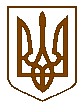 БУЧАНСЬКА     МІСЬКА      РАДАКИЇВСЬКОЇ ОБЛАСТІВ И К О Н А В Ч И  Й         К О М І Т Е ТР  І  Ш  Е  Н  Н  Я«  22   »   березня_2016 року                                                                                    № 105Про затвердження кошторисної частини проектноїдокументації «Капітальний ремонт будівлі дошкільногонавчального закладу №2 «Горобинка» по пров. Героїв Майдану,20-ав м.Буча Київської області (утеплення фасадів)»Розглянувши кошторисну частину проектної документації по дефектному акту «Капітальний ремонт будівлі дошкільного навчального закладу №2 «Горобинка» по пров.Героїв Майдану,20-а в м.Буча Київської області (утеплення фасадів) », розробленого інженером – кошторисником Шпаковою В.В., кваліфікаційний сертифікат серія АР №011164 від 03.07.2015р,  позитивний експертний звіт № 0115-3781-16/УЕБ від 14 березня 2016р., виданий ТОВ «Укрекспертиза в будівництві», з метою  забезпечення енергозбереження, теплозбереження та покращення існуючого стану закладу освіти міста Бучи, керуючись Законом України «Про місцеве самоврядування в Україні», виконавчий комітет ВИРІШИВ:1.Затвердити проектно-кошторисну документацію проекту «Капітальний ремонт будівлі дошкільного навчального закладу №2 по пров.Героїв Майдану,20-а в м.Буча Київської області» з наступними показниками:2.Виконання робіт по капітальному ремонту будівлі дошкільного навчального закладу №2 «Горобинка» по пров.Героїв Майдану,20-а в м.Буча Київської області (утеплення фасадів) доручити ліцензованій організації.3.Контроль за виконанням даного рішення покласти на заступника міського голови з економічних питань, Смолькіна О.П.Найменування показниківОд. виміруПоказникиЗагальна кошторисна вартістьтис.грн1105,6367В т.ч. будівельно-монтажні роботитис.грн887,470інші витратитис.грн218,1667Міський голова    А.П.ФедорукКеруючий справами                                                                                  Г.В.СурайПогоджено:Заступник міського голови                                                                             О.П.СмолькінЗавідувач  юридичним відділом                                                                 Т.О.Шаправський Подання: Директор КП «Бучабудзамовник»                                          С.А.Демченко